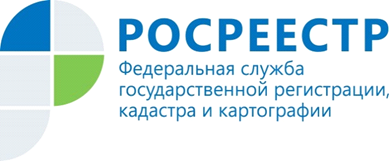 07 апреля 2021 года Управлением Росреестра по Костромской области                (далее – Управление) была проведена «горячая линия» по  теме; «Полномочия Управления Росреестра по Костромской области в рамках дела о банкротстве».На вопросы, поступившие на «горячую линию», отвечала заместитель начальника отдела государственного земельного надзора, по контролю (надзору) в сфере саморегулируемых организаций, геодезии и картографии , землеустройства и мониторинга земель Сотникова Светлана Павловна. Приведем её ответы на вопросы, которые задавались наиболее часто.Вопрос: Какое отношение имеет Росреестр к процедуре банкротства?Ответ: Статья 2 Федерального закона от 26.10.2002 №127-ФЗ «О несостоятельности  (банкротстве)» (далее – Закон о банкротстве) среди прочих основных понятий, используемых в законе, выделяет орган по контролю (надзору)  -  федеральный орган исполнительной власти, уполномоченный правительством Российской Федерации на осуществление функций по контролю (надзору) за деятельностью саморегулируемых организаций арбитражных управляющих.В соответствии с Положением о Федеральной службе государственной регистрации, кадастра  и картографии (Росреестре), утвержденным Постановлением Правительства Российской Федерации от 01.06.2009 №457 данные функции осуществляет Росреестр.С целью надлежащего исполнения Росреестром своих функций  пунктом 2 статьи 35 Закона о банкротстве определено, что   в  арбитражном процессе по делу о банкротстве вправе участвовать, том числе орган по контролю (надзору) при рассмотрении вопросов, связанных с утверждением арбитражных управляющих.Пунктом 3 данной статьи указано, что, указанные в пункте 2 настоящей статьи лица имеют право знакомиться с материалами дела о банкротстве, делать выписки из них, снимать с них копии. Лица, участвующие в процессе по делу о банкротстве, вправе представлять в арбитражный суд предусмотренные настоящим Федеральным законом документы в электронной форме, заполнять формы документов, размещенных на официальном сайте арбитражного суда в информационно-телекоммуникационной сети "Интернет", в порядке, установленном в пределах своих полномочий Верховным Судом Российской Федерации.Так же статьей 12 Закона о банкротстве определено, что  участниками собрания кредиторов без права голоса является, в том числе представитель органа  по контролю (надзору), который вправе выступать по вопросам повестки собрания кредиторов.Вопрос:  С какой целью Росреестр принимает участие в собраниях кредиторов и в судебном процессе.Существует два способа, позволяющие Росреестру выявлять нарушения в деятельности арбитражного управляющего.Данные способы установлены статьей 28 Кодекса об административных правонарушениях Российской Федерации.Во-первых, как правило, о нарушениях сообщают сами участники дела о банкротстве, должник, кредиторы или уполномоченный орган, функции которого исполняет налоговая служба.Во-вторых, нарушения могут быть непосредственно установлены должностными лицами Росреестра в ходе участия в  судебных заседаниях в процедурах банкротства, либо при участии в собраниях кредиторов или при проведении административного расследования, возбужденного по жалобам,  обращениям и заявлениям.Участие в судебных заседаниях в процедурах банкротства и в собраниях кредиторов является не только одним из способов выявления Росреестром нарушений требований Закона о банкротстве  в деятельности арбитражного, но и способствует профилактике совершения арбитражными управляющими административных правонарушений при организации и проведении собраний кредиторов и можно сказать, что в определенной степени дисциплинирует их. 